В бібліотеці для учнів 1 – 9-х класів оформлені книжкові виставки:«Небесна сотня – то в серцях вогонь»«Горить моє серце,Його запалилаГаряча іскра палкого жалю»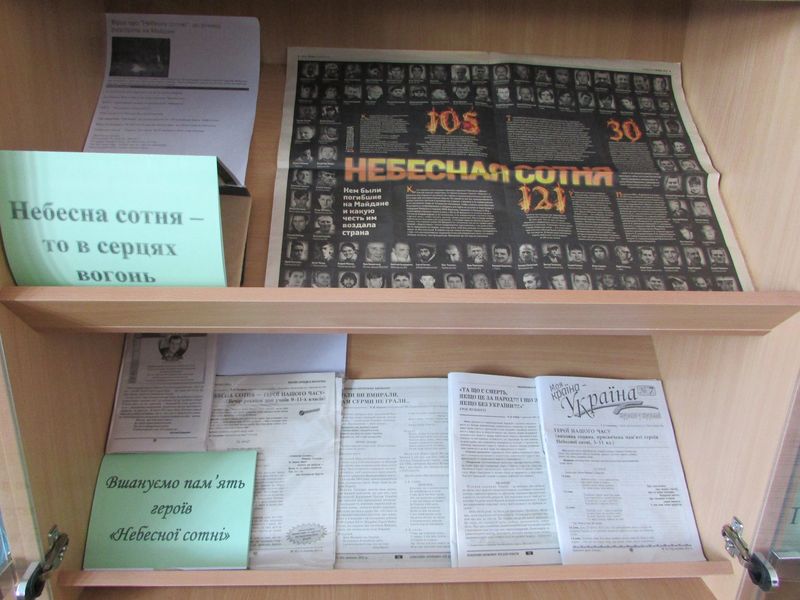 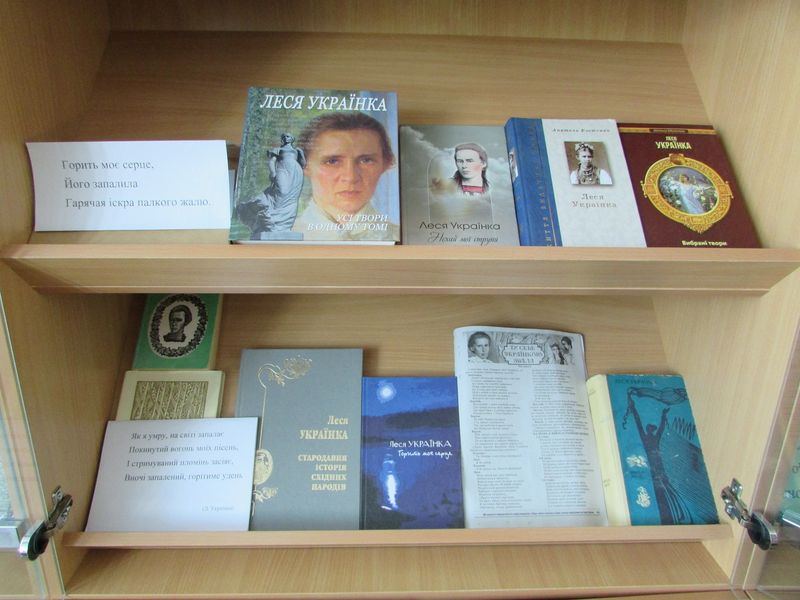 